Níže uvedeného dne, měsíce a rokuAlliance Healthcare s.r.o.se sídlem Podle Trati 624/7, 108 00 Praha 10IČ: 14707420DIČ: CZ14707420bank. spojení: ČSOB a.s., č. ú. 8010-0404243703/0300společnost je zapsána u MS v Praze, oddíl C, vložka 87837zastoupena oprávněnými osobami(dále jen „Prodávající“ nebo „Alliance Healthcare“ nebo „AH“)aÚrazová nemocnice v Brněpříspěvková organizace Statutárního města Brnase sídlem: Ponávka 139/6, Zábrdovice, 602 00 BrnoIČ: 00209813DIČ: CZ00209813bank. spojení: Komerční banka Brno-venkov, č.ú. 19-8669700267/0100kontaktní adresa, e-mail: PharmDr. Kateřina Majznerová, k.majznerova@unbr.czzastoupena MUDr. Pavlem Pilerem, ředitelem(dále jen „Kupující“ nebo „Lékárna“)(dále „Prodávající“ a „Kupující“ společně jen „Smluvní strany“ či „Smluvní strana“)uzavřeli/y v souladu s platnými právními předpisy, tutoRámcovou kupní smlouvuo dodávce léčiv, prostředků zdravotnické technikya doplňkového sortimentu(dále jen smlouva)I.Předmět smlouvy12. Obě smluvní strany se dohodly na obchodní spolupráci v oblasti dodávek léčiv, prostředků zdravotnickétechniky a doplňkového sortimentu (dále jen zboží).. Prodávající se zavazuje dodávat zboží zařazené ve svém stálém sortimentu od data uzavření této smlouvy zaníže specifikovaných podmínek.II.Dodací podmínky pro dodávky Zboží1..Jednotlivé dodávky budou realizovány na základě objednávek Kupujícího (podaných prostřednictvím i)telefonu,ii) AH e-commerce,, nebo iii) prostřednictvím lékárenského programu), kdy okamžik objednáníZboží Kupujícím a potvrzení objednávky Prodávajícím se považuje pro účely této Smlouvy za okamžikuzavření příslušné kupní smlouvy za podmínek stanovených v této Smlouvě.2Obě Smluvní strany se dohodly, že za účelem využití AH e-commerce zřídí Prodávající nejpozději do pětidnů od podpisu této Smlouvy oběma Smluvními stranami Kupujícímu vstup do zákaznické zóny a sdělí mujeho přístupové heslo, pokud v rámci předcházející spolupráce nebyly Lékárně tyto údaje poskytnuty.Kupující se zavazuje neumožnit využití svého přístupu do AH e-commerce třetím stranám a nesdělovat třetímstranám jakékoliv důvěrné informace, které při využívání AH e-commerce získal či se dozvěděl.34..Místem plnění pro dodávání Zboží je Lékárna/y provozovaná Kupujícím na adrese uvedené v příloze č. 1(dále také i „Seznam provozoven“)Smluvní strany se dohodly, že objednávka musí jednoznačně specifikovat druh a množství Zboží,identifikovat Kupujícího a místo plnění. Prodávající se zavazuje dodat Zboží v souladu s objednávkouKupujícímu dle předem dohodnutých a nastavených časů závozů s výjimkou dnů pracovního klidu,pracovního volna a státních svátků.56..Zboží bude dopraveno do příslušné provozovny Kupujícího dle Seznamu provozoven na vlastní náklady anebezpečí Prodávajícího takovým způsobem, aby nedošlo k jeho poškození, popřípadě znehodnocení,záměnám či kontaminaci a aby Zboží nebylo při přepravě vystaveno nepříznivým vnějším vlivům. Každádodávka Zboží je vybavena příslušnou dokumentací v souladu se správnou distribuční praxí a platnýmiprávními předpisyDodávka se považuje za splněnou předáním a převzetím Zboží včetně příslušné dokumentace. Součástípříslušné dokumentace je předávací protokol, který bude potvrzen Kupujícím. Kupující podpisem tétoSmlouvy potvrzuje, že k převzetí Zboží, dodaného Prodávajícím, zplnomocnil přítomný personál Lékárny,kdy tyto osoby jsou oprávněny podepsat příslušnou dokumentaci prokazující dodání Zboží dle této Smlouvy.V případě nečitelnosti takového podpisu na příslušné dokumentaci jde tato skutečnost k tíži Kupujícího.78..Kupující se zavazuje vracet Prodávajícímu přepravní obaly, určené pro vícenásobné použití, předevšímplastové a izolační přepravní obaly, neboť přepravní obaly jsou vlastnictvím Prodávajícího.Prodávající se zavazuje, že Prodávané Zboží podle této Smlouvy budou tvořit výlučně produkty, splňujícíveškeré náležitosti dle platných právních předpisů. Prodávající současně potvrzuje, že s dodávaným Zbožímnakládá v souladu s platnými právními předpisy, a to zejména se zákonem č.378/2007 Sb., o léčivech,v platném znění.9.Veškeré reklamace ve vztahu k dodávkám Prodávajícího jsou vyřizovány za podmínek a dle pravidel,určených reklamačním řádem Prodávajícího, který je dostupný v rámci zákaznické zóny AH e-commerce.Reklamaci může Kupující uplatnit telefonicky, e-mailem nebo s využitím k tomu určené funkce v rámcizákaznické zóny AH e-commerce. V případě nedodržení podmínek reklamačního řádu (především postupů atermínů pro stahování Zboží) na sebe Kupující bere veškerou odpovědnost za případně vzniklou újmu.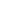 11110. Vlastnické právo k dosud Kupujícím neprodanému Zboží přechází na Kupujícího teprve až úplnou úhradoujednotlivých daňových dokladů Prodávajícího, pokud se Smluvní strany nedohodnou písemně jinak.1. Smluvní strany se dohodly, že Prodávající je oprávněn informovat své partnery, se kterými spolupracujev oblasti dodávek Zboží, o svých prodejích vůči Kupujícímu dle této Smlouvy.2. Prodávající se při prodeji Zboží podléhajícího cenové regulaci řídí příslušnými platnými právními předpisy.Ocenění nakoupeného Zboží v souladu s pravidly cenové regulace je odpovědností Kupujícího.3. Prodávající se zavazuje, že bude dodávat Kupujícímu běžné Zboží, kterým se rozumí zejména regulovanéregistrované léčivé přípravky, a to s obchodní přirážkou uvedenou v příloze č. 1 této Smlouvy. Obchodnípřirážka u běžného Zboží je uplatněna k nákupní ceně Prodávajícího.14. Kupující uzavřením této Smlouvy potvrzuje, že při dalším prodeji či exportu Zboží bude vždy postupovatv souladu s platnými právními předpisy, a tedy zejména také i plnit veškeré jeho oznamovací povinnosti vůčipříslušným státním orgánům České republiky (tzn. SÚKL, apod.).III.Prodej zboží, cena a platební podmínky12..Kupní cena běžného Zboží již zahrnuje dopravu Zboží, ostatní náklady spojené s dodávkou na místo plnění.Kupující je povinen při likvidaci odpadů postupovat podle platných právních předpisů.Dodávky budou Kupujícímu účtovány na základě sběrných daňových dokladů. Splatnost jednotlivýchdaňových dokladů od data jejich vystavení je uvedena v příloze č. 1 této Smlouvy. Prodávající má právodoručit Kupujícímu daňový doklad-fakturu společně s dodávkou Zboží. Smluvní strany se dále dohodly, žedaňové doklady Prodávajícího budou zasílány elektronickou formou na adresu: fakturace@unbr.cz a naadresu: lekarna@unbr.cz. Na daňovém dokladu bude mimo jiné uveden text: PT 06/2024.34..Smluvní strany se mohou dohodnout na poskytnutí finančního zvýhodnění za předčasnou platbu. V případětakové dohody jsou podmínky a výše finančního zvýhodnění za předčasnou platbu stanoveny v příloze č. 1této Smlouvy. Prodávající má právo jednostranné změny výše finančního zvýhodnění za předčasnou platbubez nutnosti vyhotovení nové přílohy č. 1, přičemž o takovéto změně se zavazuje vždy prokazatelněinformovat Kupujícího.Kupující se zavazuje, že celkové pohledávky vůči Prodávajícímu z titulu odběru Zboží nepřesáhnou částkuuvedenou v příloze č. 1 této Smlouvy (dále kreditní limit). Kreditní limit obsahuje všechny pohledávky včetněpohledávek ve lhůtě splatnosti jednotlivých daňových dokladů – faktur a pohledávky z titulu dodaného, aleještě nevyfakturovaného Zboží. V případě překročení kreditního limitu má Prodávající právo odmítnout dalšíobjednávky na dodávky Zboží nebo nabídnout Kupujícímu dodávku za úhradu jeho kupní ceny předem.Prodávající má právo upravovat výši kreditního limitu bez nutnosti vyhotovení nové přílohy č. 1., přičemž seo takovéto změně zavazuje vždy prokazatelně informovat Kupujícího56..Splatnost jednotlivých daňových dokladů – faktur a výše obchodní přirážky, které jsou stanoveny v přílozeč.1 této Smlouvy, mohou být změněny na základě konkrétních obchodních jednání mezi účastníky v průběhuplatnosti této Smlouvy, a to jen na základě písemné dohody obou Smluvních stran.Kupující je povinen zaplatit Prodávajícímu kupní cenu za objednané a předané Zboží v dohodnuté lhůtěsplatnosti. Dnem úhrady je den, kdy byly finanční prostředky odeslány z účtu Kupujícího. Prodávající můžepřistoupit na úhradu své pohledávky vůči Kupujícímu postoupením pohledávky Kupujícího vůči příslušnémuúzemnímu pracovišti zdravotní pojišťovny na Prodávajícího. Podmínkou takové akceptace je, že daňovýdoklad týkající se příslušné pohledávky za příslušnou zdravotní pojišťovnou není starší než 7 dní od data jehovystavení. Při započtení postoupené pohledávky je dnem úhrady v takovém případě den splatnosti pohledávkyza příslušnou zdravotní pojišťovnou. Samotné postoupení se bude řešit samostatnou písemnou smlouvou opostoupení pohledávky mezi Kupujícím a Prodávajícím.789...Pro případ prodlení Kupujícího se zaplacením jednotlivých daňových dokladů – faktur, vystavenýchProdávajícím za zboží odebrané Kupujícím, se účastníci této Smlouvy dohodli na smluvním úroku z prodleníve výši 0,02 % z dlužné částky za každý den prodlení.V případě, kdy Kupujícímu vznikne povinnost platit Prodávajícímu několik závazků a poskytnuté plněnínebude stačit na jejich splnění, ponechává Kupující plně na vůli Prodávajícího, na zaplacení jakých závazkůKupujícího vůči Prodávajícímu úhradu Prodávající použije.Pokud bude v okamžiku uskutečnění zdanitelného plnění u Prodávajícího zveřejněna informace, že jenespolehlivým plátcem dle § 106a odst. 6, z. č. 235/2004 Sb. o dani z přidané hodnoty v platném znění,Prodávající strpí, bez uplatnění jakýchkoliv finančních sankcí, odvedení daně Kupujícím a úhradu závazkujen ve výši bez DPH. Úhrada DPH bude v souladu s §109 odst. 3 z. č. 235/2004 Sb. o dani z přidané hodnotyv platném znění provedena za Prodávajícího jeho správci daně dle §109a ZDPH. Prodávající je povinennahradit Kupujícímu případnou škodu, která by mu z tohoto důvodu vznikla.10. Prodávající je oprávněn, v případě prodlení Kupujícího s úhradou jeho peněžitých závazků v plné výši podobu delší než 3 kalendářní měsíce vůči Prodávajícímu dle této Smlouvy, požadovat doložení dokumentacedokládající a prokazující jeho aktuální hospodářské výsledky jako např. finanční výkazy, kopie výpisů z jehobankovních účtů ke dni vyhotovení finančních výkazů apod. (dále jen „Finanční dokumentace“). V případěnedoložení Kupujícím Finanční dokumentace Prodávajícímu je Prodávající oprávněn od této Smlouvyodstoupit s tím, že právní účinky odstoupení nastávají ke dni doručení písemného oznámení o odstoupeníKupujícímu.111. Smluvní strany dále potvrzují, že Prodávající má právo účtovat Kupujícímu příslušný distribuční poplatek dleplatného cenového předpisu Ministerstva zdravotnictví o regulaci cen léčivých přípravků a potravin prozvláštní lékařské účely.2. Smluvní strany se dále dohodly, že v případě prokazatelného prodlení Prodávajícího s dodáním Zboží nazákladě Prodávajícím potvrzené objednávky Kupujícího je Kupující oprávněn účtovat Prodávajícímu smluvnípokutu ve výši 0,15 % z ceny nedodaného Zboží za každý den prodlení.IV.Závěrečná ustanovení1.Tato Smlouva se uzavírá na dobu určitou, a to na dobu 12 měsíců počínaje dnem podpisu této Smlouvy oběmaSmluvními stranami. Tato Smlouva může být měněna a doplňována jen písemnou formou se souhlasem obouSmluvních stran, pokud v této Smlouvě není uvedeno jinak Tato Smlouva nabývá platnosti a účinnostipřipojením podpisu obou Smluvních stran. Je-li nabytí účinnosti této Smlouvy vázáno na zveřejnění v registrusmluv dle podmínek zákona č. 340/2015 Sb., pak je tato Smlouva účinná okamžikem zveřejnění v registrusmluv.23..Tato Smlouva nahrazuje jakékoliv smlouvy týkajících se dodávek Zboží uzavřené v minulosti meziProdávajícím a Kupujícím o dodávkách Zboží.Obě Smluvní strany mohou tuto Smlouvu písemně vypovědět v jednoměsíční (1) výpovědní lhůtě bez uvedenídůvodu výpovědi s tím, že tato výpovědní lhůta počíná běžet od 1. dne měsíce následujícího po kalendářnímměsíci, ve kterém byla výpověď doručena druhé Smluvní straně.45..Obě Smluvní strany tímto potvrzují, že jakékoliv případné spory z této Smlouvy se budou řešit nejprvedohodou.V případě neplatnosti či neúčinnosti jednotlivých ustanovení této Smlouvy nebudou dotčena její ostatníustanovení. Smluvní strany se tímto zavazují, že učiní veškeré kroky nezbytné k nahrazení takovéhoneplatného, neúčinného nebo zdánlivého ustanovení jiným ustanovením, které bude platné, účinné avymahatelné a bude odpovídat účelu nahrazovaného ustanovení této Smlouvy.67..Kterákoliv Smluvní strana je oprávněna písemně s okamžitou účinností odstoupit od této Smlouvy, pokuddruhá Smluvní strana podstatně porušuje ustanovení této Smlouvy. Právní účinky odstoupení nastávají ke dnidoručení písemného oznámení o odstoupení druhé Smluvní straně.Smluvní strany se zavazují, že se budou neprodleně vzájemně informovat o skutečnostech, které by oprotistavu při podpisu této Smlouvy zásadně měnily jejich postavení či obchodní možnosti (např. změnamajoritního vlastníka, nabytí či ztráta významné licence nebo povolení, vstup do likvidace, případně zahájeníinsolvenčního řízení či rozhodnutí o úpadku apod.) Kupující se zavazuje neprodleně oznámit Prodávajícímuukončení činnosti provozování Lékárny. Kupující podpisem této Smlouvy potvrzuje, že nemá žádné závazkyvůči třetím osobám, vůči jeho osobě / právnické osobě není veden žádný soudní spor, není proti němu vedenažádná exekuce, nehrozí mu insolvenční řízení či osobní bankrot a nemá žádné nedoplatky na sociálním azdravotním pojištění.89..Jestliže dojde k ukončení této Smlouvy, Lékárna je povinna ukončit užívání veškeré dokumentace, podkladůa materiálů, které obdržela na základě této Smlouvy.Prodávající a Kupující se zavazují, že skutečnosti obsažené v této Smlouvě nebo informace poskytované nazákladě této Smlouvy mají charakter obchodního tajemství a nebudou pod sankcí 100 000,- Kč poskytnutébez písemného schválení žádné třetí straně, pokud tato Smlouva nestanoví jinak.10. Pro účely této Smlouvy se Smluvní strany dohodly na způsobu doručování písemností tak, že pokud je propoštu doporučená písemnost nedoručitelná nebo jestliže adresát přijetí písemnosti odmítl, nebo si ji napříslušném poštovním úřadě nevyzvedl v úložní lhůtě, považuje se den vrácení této písemnosti poštovnímúřadem zpět odesílateli za den doručení se všemi právními účinky s doručením písemnosti spojenými.111. Lékárna podpisem této Smlouvy dává souhlas Prodávajícímu s používáním nástroje pro vzdálenou správuTeam Viewer v rámci instalace a údržby elektronické komunikace s AH a rovněž souhlasí se zásahy dopočítače v rámci instalace a údržby po předání přístupových kódů technikovi AH.2. Smluvní strany se zavazují dodržovat i) nařízení Evropského Parlamentu a Rady č. 679/2016, o ochraněfyzických osob v souvislosti se zpracováním osobních údajů a o volném pohybu těchto údajů a o zrušenísměrnice 95/46/ES (obecné nařízení o ochraně osobních údajů), dále také „GDPR“ a ii) veškeré národní(lokální) právní předpisy týkající se zpracování osobních údajů. V případě, že jedna smluvní strana jedná jakozpracovatel osobních údajů vůči druhé smluvní straně, zavazují se smluvní strany uzavřít mezi seboupísemnou smlouvu o zpracování osobních údajů v souladu s GDPR a národními (lokálními) právnímipředpisy. Detailní informace o zpracování osobních údajů pro i) odběratele a ii) výrobce, poskytovatele služeba dodavatele jsou k dispozici na webové stránce www.a-h.cz, v sekci „O nás“, „GDPR“.11113. Lékárna podpisem této Smlouvy potvrzuje, že se seznámila s Protikorupčními zásadami AH a bude se jimiřídit. Protikorupční zásady tvoří přílohu č. 2 této Smlouvy.4. Tato Smlouva je vyhotovena s elektronickým podpisem nebo ve třech stejnopisech, z nichž dvě vyhotoveníobdrží Kupující a jedno Prodávající.5. Právní vztahy touto Smlouvou neupravené se řídí Zákonem č. 89/2012 Sb., občanským zákoníkem, v platnémznění.6. Smluvní strany si tuto Smlouvu přečetly, s obsahem souhlasí a prohlašují, že tuto Smlouvu uzavřely svobodně,vážně a určitě, nikoli v tísni za nápadně nevýhodných podmínek, na důkaz čehož připojují níže svévlastnoruční podpisy.17. Strany souhlasí, že vynaloží maximální úsilí k tomu, aby vyřešily vzájemnou dohodou jakýkoli spor, rozpornebo požadavek vzniklý či vztahující se k této Smlouvě, včetně jakékoli otázky týkající se její existence,výkladu, porušení či ukončení. Je dohodnuto, že jakýkoli spor podle této Smlouvy, nebude-li vyřešen smírněběhem přiměřené doby, bude předložen příslušnému soudu ČR.Seznam příloh:Příloha č. 1. Obchodní podmínky a kreditní limitPříloha č. 2. Protikorupční zásady Alliance Healthcare s.r.o.V Praze, dne ……Ing.MichalKadlečekMUDr.Pavel PilerDatum: 2024.04.19Datum: 2024.04.18Datum:Ing. JanRohrbacher15:29:50 +02'00'2024.04.1811:48:34 +02'00'15:25:13 +02'00'________________________________________________________KupujícíAlliance Healthcare s.r.o.,zast. jednateli Ing. Janem Rohrbacherema Ing. Michalem KadlečkemMUDr. Pavel Piler, ředitel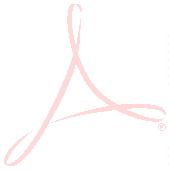 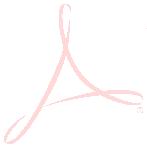 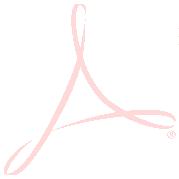 Příloha č.1 ke Smlouvě – Obchodní podmínky a kreditní limitSeznam provozoven:Úrazová nemocnice v Brně-veřejná část-Koliště 141/47, 602 00 BrnoÚrazová nemocnice v Brně-nemocniční část-Koliště 141/47, 602 00 BrnoVýše obchodní přirážky prodávajícího při dodávkách běžného Zboží: 1,8 % + distribuční poplatekSplatnost jednotlivých daňových dokladů – faktur od data vystavení: 30 dní s tím, že Prodávající se zavazujebezprostředně každý daňový doklad po jeho vystavení neprodleně doručit Kupujícímu tak, aby byla zachována lhůtapro jeho splatnost;Sběrnost faktur: 1 týdenKreditní limit se stanovuje ve výši: nesjednánoPlatnost stanovených podmínek od: od data uzavření smlouvyDalší smluvní podmínky:2x denně závoz Zboží (ráno v 6:30, odpoledne do 14:00)prodloužená splatnost na prvozávoz (Zboží odebrané v prvních 14 dnech) – min. 60 dnů při zachovánívýše obchodní přirážkymožnost vrátit Zboží z prvozávozu, které se neprodalo ani po 6 měsícíchmožnost vratek Zboží při chybně objednaném Zboží bez finanční penalizacePříloha č. 2 ke SmlouvěProtikorupční zásady společnosti Alliance Healthcare s. r. o.Firemní politika společnosti Alliance Healthcare s. r. o. (dále jen Alliance Healthcare) stanoví, žespolupracovníci a smluvní partneři společnosti Alliance Healthcare jsou povinni realizovat veškeréobchodní aktivity společnosti Alliance Healthcare zákonným a etickým způsobem v souladus příslušnými zákony a směrnicemi včetně zákona USA o zahraničních korupčních praktikách z roku1977 (dále jako „FCPA”) v platném znění. FCPA zakazuje realizaci, příslib či schválení poskytnutíúplatku nebo čehokoliv hodnotného úřední osobě za účelem přesvědčení takového osoby k provedeníjakéhokoliv úředního kroku nebo rozhodnutí, které by napomohly příslušné společnosti k získání neboudržení obchodní zakázky. FCPA rovněž zakazuje jakékoliv společnosti nebo jednotlivci využívat jinouspolečnost či jednotlivce k provozování jakýchkoliv dříve zmíněných aktivit. Společnost AllianceHealthcare je součástí skupiny AmerisourceBergen Corporation a je povinna dodržovat FCPA, kterýzároveň ukládá povinnost jednat stejným způsobem všem i) konzultantům, zástupcům a společnostemjednajícím v zastoupení společnosti Alliance Healthcare a také i ii) subjektům, kteří spolupracují sespolečností Alliance Healthcare (dále jen jako „obchodní partneři“). Společnost Alliance Healthcaretudíž vyžaduje od všech svých obchodních partnerů jednání v souladu s těmito zásadami.V rámci firemní politiky společnosti Alliance Healthcare se „úřední osoba” obecně interpretuje jako atento pojem zahrnuje: (i) jakéhokoli voleného či jmenovaného úředníka veřejné správy (např. členaministerstva zdravotnictví); (ii) jakéhokoli zaměstnance či osobu jednající pro či za správní úřad, orgánči podnik plnící veřejnou funkci; (iii) jakoukoliv politickou stranu, funkcionáře, zaměstnance či osobujednající pro či za politickou stranu či kandidáta na veřejnou funkci; (iv) jakéhokoliv zaměstnance neboosobu jednající pro či za veřejnou mezinárodní organizaci. Výraz „veřejný“ zahrnuje veškeré úrovně apododdělení státní správy (např. místní, regionální nebo státní úroveň a správní, zákonodárnou, soudnínebo výkonnou větev). Vzhledem k tomu, že tato definice „úřední osoby“ je velmi široká, jepravděpodobné, že obchodní partneři budou jednat s úředními osobami v rámci běžného chodu svýchobchodních aktivit. Například lékaři/farmaceuti ve veřejných nemocnicích/lékárnách, jakož i v rámciprivátní praxe, lze podle této politiky společnosti Alliance Healthcare považovat za „úřední osoby“.Obchodní partneři nesmí přímo či nepřímo realizovat, přislíbit nebo schválit poskytnutí úplatku nebočehokoliv hodnotného úřední osobě za účelem přesvědčení takového osoby k provedení jakéhokolivúředního kroku nebo rozhodnutí, které by napomohly společnosti Alliance Healthcare v získání neboudržení obchodní zakázky. Obchodní partneři nesmí nikdy poskytnout platbu úřední osobě nebonabídnout úřední osobě jakékoliv přínosné předměty bez ohledu na jejich hodnotu jakožto nevhodnýpodnět pro takovou úřední osobu ke schválení, náhradě, předepsání nebo nákupu produktů společnostiAlliance Healthcare, k ovlivnění výsledku klinických testů nebo k jinému nevhodnému jednání kuprospěchu obchodních aktivit společnosti Alliance Healthcare.Obchodní partneři musí být seznámeni s tím, zda místní zákony, směrnice nebo provozní postupy(včetně požadavků, které ukládají vládní instituce jako státní nemocnice či výzkumné instituce)stanovují jakékoliv limity, omezení nebo požadavky na zveřejnění kompenzace, finanční podpory,dárcovství nebo darů, které by mohly být poskytnuty úředním osobám. Obchodní partneři musí vzítv úvahu a splňovat jakákoliv aplikovatelná omezení v rámci realizace vlastních aktivit pro společnostAlliance Healthcare. Pokud si není obchodní partner jistý významem nebo aplikovatelností jakéhokolividentifikovaného limitu, omezení nebo požadavku zveřejnění ve vztahu k vlastní interakci s úřednímiosobami, pak je takový obchodní partner povinen požádat o konzultaci svůj hlavní kontakt vespolečnosti Alliance Healthcare před realizací příslušné aktivity.Smluvní strany prohlašují, že žádné prostředky vyplacené dle vzájemně uzavřené Smlouvy nepocházejíz nezákonné činnosti. Každá Smluvní strana může Smlouvu okamžitě ukončit, pokud je v dobré vířepřesvědčena, že záruky podle těchto zásad byly druhou Smluvní stranou porušeny.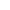 